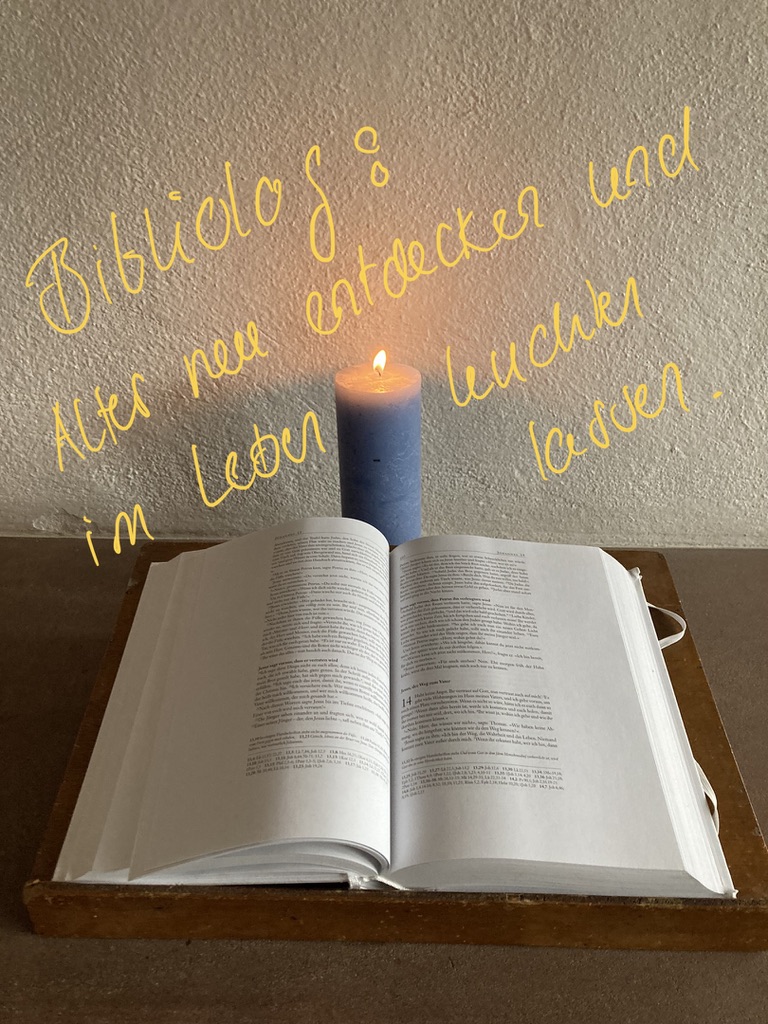 Bibliolog ist ein Weg, die Bibel als lebendig und bedeutsam für das eigene Leben zu erfahren.Bibliolog ist eine Auslegemethode für alle, die nicht nur über den Bibeltext sprechen möchten, sondern sich vom Text persönlich ansprechen lassen und darauf reagieren wollen. Bibliolog ist eingebettet in eine Liturgie aus Liedern und Gebet.Jeder Bibliolog ist in sich abgeschlossen. Voraussetzungen zur Teilnahme gibt es keine.Leitung: Eva Schelker, Katechetin und BibliologinKontakt und weitere Informationen:  eva.schelker@gmail.com      Daten Bibliolog 1. Halbjahr 24Montag        29.  Januar   19.00Dienstag       27. Februar 19.00Montag         11. März      19.00Samstag      20. April 	09.00Dienstag	 21. Mai 	20.00Montag         10. Juni 	20.00Ort: Chor der reformierten Kirche GelterkindenBitte beachten Sie die kirchlichen Anzeigen in Presse und Homepage der reformierten Kirchgemeinde Gelterkinden-Rickenbach-Tecknau